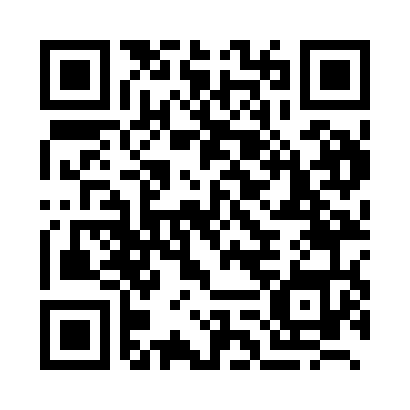 Prayer times for Diriamba, NicaraguaWed 1 May 2024 - Fri 31 May 2024High Latitude Method: NonePrayer Calculation Method: Muslim World LeagueAsar Calculation Method: ShafiPrayer times provided by https://www.salahtimes.comDateDayFajrSunriseDhuhrAsrMaghribIsha1Wed4:115:2511:422:545:597:082Thu4:115:2511:422:555:597:093Fri4:105:2511:422:555:597:094Sat4:105:2411:422:565:597:095Sun4:095:2411:422:565:597:106Mon4:095:2311:422:576:007:107Tue4:095:2311:412:576:007:108Wed4:085:2311:412:586:007:109Thu4:085:2311:412:586:007:1110Fri4:075:2211:412:586:017:1111Sat4:075:2211:412:596:017:1112Sun4:065:2211:412:596:017:1213Mon4:065:2211:413:006:017:1214Tue4:065:2111:413:006:017:1315Wed4:055:2111:413:016:027:1316Thu4:055:2111:413:016:027:1317Fri4:055:2111:413:026:027:1418Sat4:045:2111:413:026:027:1419Sun4:045:2011:413:026:037:1420Mon4:045:2011:423:036:037:1521Tue4:045:2011:423:036:037:1522Wed4:035:2011:423:046:037:1623Thu4:035:2011:423:046:047:1624Fri4:035:2011:423:056:047:1625Sat4:035:2011:423:056:047:1726Sun4:035:2011:423:056:057:1727Mon4:025:2011:423:066:057:1728Tue4:025:2011:423:066:057:1829Wed4:025:2011:423:066:057:1830Thu4:025:2011:433:076:067:1931Fri4:025:2011:433:076:067:19